Достижения воспитанников на конкурсных мероприятиях художественно-эстетической, патриотической, экологической, краеведческой направленности, конкурсных спортивных мероприятияхвоспитателя  МКДОУ «Ручеёк» г.п. Чегем Бжениковой Марины Муаедовны                                                        На уровне ДОУ                            На муниципальном уровне                                              На региональном уровнеНа всероссийском уровнеNoУчебный годФ.И.О.ГруппаКонкурсМесто12018-2019Кибишева ДанаМл группа «А»«Мой любимый воспитатель»1 место22019-2020Хакяшева ЯсминаСредняя группа «Б»«Осенние фантазии»участие32019-2020Наршаов ЭмирСредняя группа «Б»«Зимушка-зима»участие42020-2021Ахметов СултанСтаршая группа «Б»«Сказочные персонажи»1 место52020-2021Кожашев АскерСтаршая группа «Б»«Красота спасет мир!1 место62020-2021Гамаева ЭльнараСтаршая группа «Б»«Животные-наши друзья»участие№Учебный годФ.И.О.ГруппаКонкурсМесто12018-2019группаПодготовительная группа «В»«Осторожно, огонь»участие22018-2019Боготова ЯсминаПодготовительная группа «В»«Чегемский родник» вокалЛауреат2 степени32019-2020Карданова АрнэллаСредняя группа «Б»«Охрана труда глазами детей»2 место№Учебный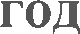 Ф.И.О.ГруппаКонкурсМесто12020-2021Ольмезов АзаматПодготовительная группа «В»«Человек и природа» участие22020-2021Тхамокова АрнэллаПодготовительная группа «В»«Человек и природа» участие32020-2021Баксанов ИбрагимСредняя группа «Б» «Человек и природа» участие42019-2020Халишхова ДаринаСредняя группа «Б» «Новый год глазами ребёнка» участие1.2019-2020Кишев АлиСредняя группа «Б» «Любимый край1 место2.2020-2021Эфендиева АминаСтаршая группа «Б» «Время года»1 место